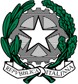 UFFICIO SCOLASTICO REGIONALE PER IL LAZIOISTITUTO COMPRENSIVO ARTENA00031 ARTENA - RM - COD. FISC. 95037030582VIA G. DI VITTORIO, 1  06 95191090/1/3/7/9 fax 06 9514643  rmic8db002@istruzione.itREGOLAMENTO CONSUMAZIONE PASTO DOMESTICO PER GLI ALUNNI DELLA SCUOLA PRIMARIAIl presente regolamento, deliberato dagli organi collegiali dell’istituzione scolastica disciplina l’organizzazione e il funzionamento del servizio di refezione scolastica con pasto portato da casa in attesa di specifica normativa.VISTA la nota MIUR prot. 348 del 3 marzo 2017 VISTA la nota USR Lazio prot. N. 4979 del 9-03-2017VISTO la nota ASL RM5 prot. N. 34498 del 16 ottobre 2017 in cui viene indicato che, nelle more di una regolamentazione regionale in materia, le scuole dovranno dotarsi di un regolamento interno in merito al consumo in ambiente scolastico di alimenti forniti dalle famiglie in sostituzione della refezione collettiva	scolastica;VISTA la sentenza n. 5156 del 03/09/2018 del Consiglio di Stato – Sez. V, che riconosce il diritto alla consumazione del pasto domestico, inteso in senso lato, all’interno dei refettori scolastici;VISTA la nota MIUR 41818 del 25/01/2018;VISTI i principali regolamenti comunitari in materia:Regolamento (CE) n. 178/2002 dell’8 gennaio2002Regolamento (CE) n. 852/2004 del 29 aprile 2004Regolamento (CE) n. 882/2004 del 29 aprile 2004Regolamento (UE) n. 1169/2011 del 25 ottobre 2011VISTA la normativa nazionale vigenteL. 283/62DPR 327/80DLgs 193/07MIUR Linee guida per l’educazione alimentare 2015Legge Quadro 287/91 sulla somministrazione di alimenti e bevandeLinee indirizzo per la ristorazione scolastica del Ministero della Salute del 2010Linee guida MIUR per l’educazione alimentare a scuola del 22/09/2011 VISTA la nota MIUR 38321 del 26/09/2018;IN ATTUAZIONE della responsabilità organizzativa che ciascuna istituzione scolastica ha il compito di definireTENUTO CONTO della necessità di disporre regole di coesistenza e non reciproca esclusione nel rispetto dei diritti di tutti gli alunniIl Consiglio d’Istituto con delibera n.09 del 30/09/2022 emana il seguenteREGOLAMENTO PER IL CONSUMO DEL PASTO DOMESTICO A SCUOLAArticolo 1Istituzione del servizio del pasto domestico a scuolaViene istituito il servizio del pasto domestico a scuola, che consiste nell’accoglienza e nella sorveglianza ai pasti per gli alunni che, durante la pausa pranzo, non usufruendo della refezione scolastica, intendono consumare il proprio pasto da casa all’interno degli spazi individuati dall’Ente Comunale per la refezione scolastica. Si garantisce l’esclusiva assistenza, svolgendosi la consumazione dei cibi in regime di autosomministrazione.Articolo 2LocaliSarà cura del comune effettuare i controlli sugli spazi individuati per la refezione scolastica, al fine di definire gli aspetti organizzativi. Gli alunni con pasto domestico consumeranno il cibo portato da casa all’interno del refettorio comune insieme ai compagni di classe che usufruiscono del servizio mensa.Articolo 3Sorveglianza: Responsabilità dei docenti e degli addetti mensaI docenti in servizio nell’orario di refezione garantiscono vigilanza e supporto educativo anche agli alunni che consumano il “pasto domestico”, adottando precauzioni analoghe a quelle adottate nella somministrazione dei cosiddetti “pasti speciali” per soggetti allergici o intolleranti con certificazione medica, ed evitando scambi di alimenti tra coloro che consumano i pasti della mensa e gli alunni che portano i pasti da casa.La sanificazione di tutto il refettorio sarà di competenza del personale individuato dall’ente locale. Articolo 4Responsabilità delle famiglieIl pasto fornito dai genitori e consumato da alunni/e a scuola costituisce un'estensione dell'attività di preparazione alimentare famigliare autogestita, pertanto è un'attività non soggetta alle imposizioni delle vigenti normative in materia di igiene dei prodotti alimentari e delle imprese alimentari e relativi controlli ufficiali (reg. C.E. n.178/2004, C.E. n. 852/2004 n. 882/2004), a forme di autorizzazione sanitaria né a forme di controlli sanitari, e ricade completamente sotto la sfera di responsabilità dei genitori dell’alunno/a.La preparazione, il trasporto e la conservabilità dei cibi, come anche il loro apporto nutrizionale, rientrando nelle competenze e responsabilità esclusive dei genitori, saranno assicurati dalle famiglie.A questo proposito, si precisa che, nell’interesse primario della salute dei bambini, è essenziale che vengano assicurate idonee condizioni igieniche degli alimenti consumati ed il giusto apporto di nutrienti e calorie.Articolo 5Preparazione e conservazione dei cibi e delle bevandeNella preparazione e conservazione dei cibi le famiglie si atterranno scrupolosamente alle modalità igienico-sanitarie per la corretta fruizione del pasto alternativo da parte dei figli;Il pasto portato da casa dovrà essere composto da alimenti non facilmente deteriorabili e che non richiedano di essere riscaldati, né conservati in frigo; l’uso di alimenti facilmente deperibili, infatti, espone i pasti (conservati a temperatura ambiente per ore) ad un significativo rischio di alterazione, con pericolo di proliferazione di batteri responsabili di malattie gastrointestinali anche severe.Dovranno essere forniti cibi adeguati all’età dei bambini, già porzionati o porzionabili autonomamente dal minore, senza l’ausilio dei docenti, onde evitare difficoltà e contaminazioni;Dovranno essere forniti esclusivamente bevande e cibi in contenitori di materiale infrangibile; è tassativamente vietata la fornitura di cibo in contenitori di vetro e in scatola metallica con sistema di apertura e copertura che costituisca rischio di lesione da taglio o comunque pericolo per sé o per altri;Tali contenitori dovranno essere riposti all’interno di contenitori termici, rigorosamente separati dallo zaino contenente i libri, e saranno conservati a cura dell’alunno/a; tali contenitori come tutto il materiale fornito dovranno essere contrassegnati da nome, cognome, classe e sezione dell’alunno/a, pena la revoca dell’autorizzazione del consumo del pasto domestico.L’alunno dovrà avere il pasto con sé al momento dell’ingresso a scuola. Non sarà consentito in nessun caso di portare i pasti a scuola durante l’orario scolastico.Tutto il necessario per il coperto, in materiale infrangibile (bicchiere, piatto, posate, tovaglioli, preferibilmente monouso) è a carico delle famiglie; tale materiale sarà poi ritirato e riposto (non lavato) nei contenitori oppure gettato negli appositi contenitori per i rifiuti se monouso, in entrambi i casi a cura del minore sotto la guida dei docenti; si consiglia di fornire ai bambini adeguate tovagliette, su cui poggiare gli alimenti durante il consumo, in modo da non essere posti a diretto contatto con le superfici dei tavoli;Se il minore viene munito di coltello esso deve essere esclusivamente di plastica e con punta arrotondata;Cibi da evitareCreme (maionese, ketchup etc..);Cibi deteriorabili in relazione alle condizioni climatiche;Cibi fritti e untuosi;Bibite gassate, zuccherate, succhi di frutta, the in brick;patatine fritte, snacks salati o similaricibi ipercalorici;cibi atti a pregiudicare la “salute personale”.snack dolci (es. biscotti, merendine)Si invitano TUTTI i Genitori/Tutori a vietare ai rispettivi figli lo scambio di cibo, onde evitare conflitti di responsabilità, eventuali contaminazioni e potenziali problemi di salute in ordine alle intolleranze alimentari ed alle allergie.È necessario che gli alunni, in ogni attività svolta a scuola, e, quindi, anche durante il pasto alla mensa scolastica, adeguino il proprio comportamento a una serie di norme che consentano il rispetto: dei singoli individui, del gruppo, del cibo, delle strutture, degli arredi e delle attrezzature, delle scelte alimentari dovute a motivi religiosi e/o individuali.Articolo 6Divieto di regime mistoPer motivi organizzativi non è consentito adottare un regime misto, ovvero scegliere giornalmente o mensilmente se usufruire della mensa scolastica o portare il pranzo da casa.Si dovrà optare o meno per il pasto domestico in modo continuativo per tutti i giorni della settimana e per tutto l’anno scolastico. La comunicazione della scelta dovrà pervenire a questa Istituzione Scolastica entro e non oltre il 15 ottobre 2022.Il servizio di refezione con pasto portato da casa è da considerarsi come alternativo al servizio di refezione con pasto fornito dalla ditta di ristorazione: non è consentito pertanto avvalersi di entrambi i servizi nel medesimo anno scolastico.Le famiglie sono tenute a comunicare ad inizio anno e tempestivamente eventuali allergie o intolleranze dei propri figli. Resta ferma comunque, la suddivisione degli alunni che usufruiscono del servizio mensa da quelli che portano il pasto da casa. I genitori, così come dichiarato nell’apposito modulo, esonerano l’Istituto da ogni e qualsiasi responsabilità relativa a preparazione, introduzione, conservazione e consumazione del pasto domestico nonché alla qualità  degli alimenti  introdotti  a scuola.Articolo 7DurataLa scelta operata dalle famiglie avrà la durata per l’intero anno scolastico; non sarà possibile passare dal consumo del “pasto domestico” al pasto fornito dalla mensa e viceversa.Articolo 8Revoca del permesso alla fruizione del pasto domestico.È facoltà del dirigente scolastico revocare l’autorizzazione alla fruizione del pasto domestico in caso di inosservanza/mancato rispetto del presente regolamento reiterato nel tempo.La revoca riguarderà il singolo alunno inadempiente che, a seguito di tre richiami da parte del dirigente scolastico, non sarà più autorizzato alla consumazione del pasto domestico e potrà aderire al servizio mensa o essere prelevato dal genitore per il tempo strettamente necessario alla consumazione del pasto a casa nell’orario stabilito dalla scuola, compilando la richiesta di uscita anticipata, o essere spostato al tempo ridotto.Il regolamento della fruizione del pasto domestico avrà valore fino a nuovo regolamento.Articolo 9Modalità di presentazione della domanda di fruizione del pasto domesticoLe famiglie richiedenti la fruizione da parte del/i figlio/i del pasto autonomo avanzeranno la richiesta di esonero dalla Mensa comunale con la presentazione del modulo debitamente compilato in ogni sua parte e sottoscritto da entrambi i genitori e/o tutore esercente potestà entro e non oltre la data indicata nell’articolo 6 . Il modulo dovrà essere presentato presso la segreteria dell’Istituto Scolastico tramite mail indirizzata a rmic8db002@istruzione.itI genitori in esso dovranno dare atto di aver preso visione ed accettato il presente Regolamento. Unitamente compileranno e sottoscriveranno la liberatoria per l’assunzione di responsabilità sull’introduzione in refettorio di cibi non centralmente controllati onde evitare rischio contaminazione.Ci si riserva di apportare le modifiche necessarie in relazione a nuovi dettami normativi o alle esigenze di ottimizzazione del servizio mensa previa delibera del Consiglio di Istituto. 